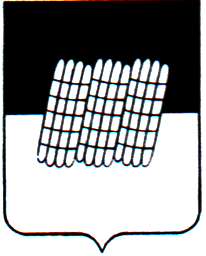 СОВЕТ ДЕПУТАТОВ УСВЯТСКОГО СЕЛЬСКОГО ПОСЕЛЕНИЯДОРОГОБУЖСКОГО РАЙОНА СМОЛЕНСКОЙ ОБЛАСТИ                                               РЕШЕНИЕ от 14.11.2016 г.                                                                                         № 27Заслушав и обсудив отчет старшего менеджера Панёвой Р.И. «Об исполнении бюджета Усвятского сельского поселения Дорогобужского района Смоленской области за 9 месяцев 2016 года»,  руководствуясь ст.12 « Положения о бюджетном процессе», Совет депутатов Усвятского сельского поселения Дорогобужского района Смоленской областиРЕШИЛ:Принять к сведению  отчет   об   исполнении   бюджета Усвятского сельского поселения Дорогобужского района Смоленской области за 9 месяцев 2015 года:  по доходам  в сумме 2116,2 ты с. руб.; по расходам в сумме 1502,4 тыс. руб.Настоящее решение подлежит обнародованию.Глава муниципального образования                                                                         Усвятское сельское поселение                                                                               Дорогобужского районаСмоленской области                                                                         В.В. Дмитракова    О рассмотрении отчета об исполнении бюджета Усвятского сельского поселения Дорогобужского                районаСмоленской области за 9 месяцев 2016 года